Personal Details: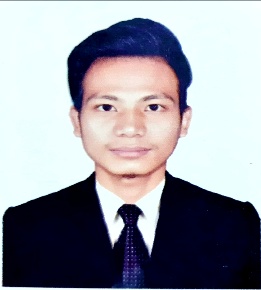  Name		   	  : Ranghin MroFather’s Name		  : Younglong MroMother’s Name		 : Kaidui MroDate of Birth	   	 : 19th July, 2000Sex			: MalePermanent address	: Lamar Para, Sualock, BandarbanPresent address		: Kalaghata, Bandarbane-mali			: ranghin15@gmail.comContact number	: +8801614196230Career Objective:To be an expect employee and intend to work in a challenging and competitive environment in an organizational position entrusted with higher responsibility and strategies decision making authority. Self motivated driven creative with proactive.Language skills:Mro, Bengali, English.Academic Qualification: BSc in Computer Science and Engineering at Bandarban University (4th Year)Training summary:Tarum Foundation, Bandarban Date: 16 march, 2022								               Signature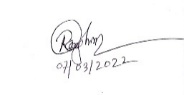 Exam titleGroupInstitute NameGPAPassing yearSSCScience Mro Residential High School3.502016HSCScience Bandarban Govt College2.922018